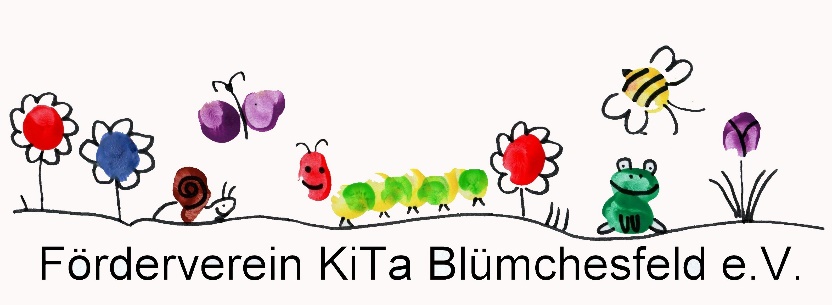     		               	   BEITRITTSERKLÄRUNGHiermit beantrage ich die Mitgliedschaft zum Verein „Förderverein KiTa Blümchesfeld e.V.“.Name, Vorname:	 ______________________________________Anschrift:       		_______________________________________                                           _______________________________________Wichtig für Kommunikation:  Telefonnummer:            ______________________        Handynummer:        _____________________Emailadresse:                 ________________________________________Ich zahle einen Jahresbeitrag von _________Euro (mindestens 6,00 Euro im Jahr, nach oben hin keine Grenzen). Der jährliche Mitgliederbeitrag wird gemäß der aktuellen Fassung der Beitragsordnung* eingezogen. Zusätzlich zum Mitgliedsbeitrag möchte ich gerne einmalig __________Euro spenden.    -       Die Satzung*, Beitrags- sowie Datenschutzordnung* des Vereins sind mir bekannt und werden von mir als verbindlich                 anerkannt. Mir ist bekannt und ich bin einverstanden damit, dass meine im Rahmen der Mitgliedschaft notwendigen               personenbezogenen Daten datenschutzkonform gemäß den Bestimmungen der Datenschutzgrundverordnung (DS-GVO)               erhoben, gespeichert, verabeitet und genutzt werden Ich habe jederzeit die Möglichkeit, vom Verein Auskunft über diese               Daten von mir zu erhalten.    -      Ich bin damit einverstanden, dass der Verein im Rahmen der Datenschutzordnung* des Vereins und im Zusammenhang mit              dem Vereinszweck, der Vereinswerbung sowie satzungsgemäßen Veranstaltungen personenbezogene Daten und Fotos von              mir in Form von Aushängen am Infobrett der Kindertagestätte Blümchesfeld und auf den Webseiten des Vereins              veröffentlicht, für Werbezwecke nutzt und diese ggf. an Print- und andere Medien übermittelt. Veröffentlicht werden ggf.               Fotos, der Name sowie die Funktion im Verein. Mir ist bekannt, dass ich jederzeit gegenüber dem Vorstand der               Veröffentlichung von Einzelfotos und persönlichen Daten widersprechen kann. In diesem Fall wird die               Übermittlung/Veröffentlichung unverzüglich für die Zukunft eingestellt. Etwa bereits auf der Homepage des Vereins                veröffentlichte Fotos und Daten werden dann unverzüglich entfernt.(*aktuelle Fassungen einsehbar auf der Homepage des Vereins: www.foerderverein-kitabluemchesfeld.de)______________________				_________________________________Ort,Datum						UnterschriftFörderverein KiTa Blümchesfeld e.V., Blümchesfeld 13-15, 54439 Saarburg           eingetragen beim Amstgericht Wittlich, Registernummer: VR 41458Geschäftsführender Vorstand:  Carina Pytlik, Marian WehlusStand: Juli 2018                                           SEPA-Lastschriftmandat Gläubiger-Identifikationsnummer:  DE 54ZZZ00002133094   Mandatsreferenz:      Mitgliedsnummer _______________  (wird vom Vorstand ergänzt)Ich ermächtige den Förderverein KiTa Blümchesfeld e.V., Zahlungen von meinem Konto mittels Lastschrift einzuziehen. Zugleich weise ich mein Kreditinstitut an, die vom Förderverein KiTa Blümchesfeld e.V. auf mein Konto gezogenen Lastschriften einzulösen. Hinweis: Ich kann innerhalb von acht Wochen, beginnend mit dem Belastungsdatum, die Erstattung des belasteten Betrages verlangen. Es gelten dabei die mit meinem Kreditinstitut vereinbarten Bedingungen. Kontoinhaber ____________________________        Kreditinstitut   ____________________________IBAN      D E _ _ | _ _ _ _ | _ _ _ _ | _ _ _ _ | _ _ _ _ | _ _ BIC              _ _ _ _ _ _ _ _ | _ _ _     ( Hinweis: Die Angabe der BIC kann entfallen, wenn die IBAN mit DE beginnt)(Die gemachten Angaben zur Einzugsermächtigung werden vom Vereinsvorstand elektronisch gespeichert und verarbeitet. Eine Weitergabe an Dritte außerhalb des Fördervereins und des entsprechenden Kreditinstituts ist ausgeschlossen!)___________________________                         __________________________________________                                              Ort, Datum                                                                 Unterschrift      Förderverein KiTa Blümchesfeld e.V., Blümchesfeld 13-15, 54439 Saarburg           eingetragen beim Amstgericht Wittlich, Registernummer: VR 41458Geschäftsführender Vorstand:  Carina Pytlik, Marian WehlusStand: Juli 2018